ПРОКУРАТУРА КИНЕЛЬ-ЧЕРКАССКОГО РАЙОНА РАЗЪЕСНЯЕТКаким образом реагировать на факты склонения к совершению коррупционных преступлений?В соответствии с Федеральным законом «О противодействии коррупции» коррупция – это злоупотребление служебным положением, дача взятки, получение взятки, злоупотребление полномочиями, коммерческий подкуп либо иное незаконное использование физическим лицом своего должностного положения вопреки законным интересам общества и государства в целях получения выгоды в виде денег, ценностей, иного имущества или услуг имущественного характера, иных имущественных прав для себя или для третьих лиц либо незаконное предоставление такой выгоды указанному лицу другими физическими лицами, совершение этих деяний от имени или в интересах юридического лица.Если Вас пытаются склонить к совершению одного из коррупционных преступлений, необходимо внимательно выслушать собеседника, запомнить поставленные условия и постараться перенести разрешение вопроса до следующей встречи.В дальнейшем, принять решение согласно своей гражданской позиции, своим нравственным принципам, совести и жизненному опыту.У Вас возникают три варианта действий:– прекратить всяческие контакты с лицом, склоняющим к совершению коррупционного преступления;–    согласиться с его условиями, но при этом коррупция будет только процветать;–   либо, исходя из понимания того, что только общими усилиями можно избавиться от коррупции, обратиться в правоохранительные органы.Заявление о преступлении представляет собой сообщение о совершенном либо готовящемся противоправном деянии, содержащее ходатайство заявителя о привлечении виновного к уголовной ответственности. Законодательство не устанавливает каких-либо жестких требований к форме и содержанию заявлений граждан. Однако такое заявление должно как минимум включать в себя указание на должностное лицо, которому оно адресовано, описание случившегося, ходатайство о привлечении виновного к уголовной ответственности и данные о заявителе.Если сообщение содержит информацию о преступлении, отнесенном федеральным законом к территориальной подследственности другого правоохранительного органа, то все имеющиеся материалы после регистрации направляются по подследственности. При этом на правоохранительный орган, в который поступило первичное сообщение, возлагается обязанность по принятию необходимых мер по предотвращению или пресечению преступления.Обращаться с заявлением лучше самому лично, поскольку у сотрудников правоохранительного органа могут возникнуть вопросы, необходимые для проведения первичных проверочных оперативных мероприятий.01.12.2017Разъяснение подготовлено Прокуратурой Кинель – Черкасского районаОФИЦИАЛЬНОЕ ОПУБЛИКОВАНИЕРЕШЕНИЕСобрания представителей сельского поселения Черновкаот  «11 »декабря  2017 г.			                                                                       № 55-1Принято Собранием представителей сельского поселения Черновка «11 » 12. 2017 года      Во исполнении положений частей 1,2 статьи 5 Федерального закона от 29.12.2014 №456-ФЗ «О внесении изменений в Градостроительный кодекс Российской Федерации и отдельные законодательные акты Российской Федерации», в соответствии с Федеральным законом от 06.10.2003 № 131-ФЗ «Об общих принципах организации местного самоуправления в Российской Федерации», Собрание представителей сельского поселения Черновка муниципального района Кинель-Черкасский Самарской областиРЕШИЛО:   1.Утвердить программу «Комплексное развитие транспортной инфраструктуры сельского поселения Черновка Кинель-Черкасского района Самарской области» на 2017-2033 годы.   2.Опубликовать настоящее решение в газете «Черновские вести».   3.Настоящее решение вступает в силу со дня его официального опубликования.И. о. Главы сельского поселения Черновка муниципального района Кинель-Черкасский Самарской области  Т.И. РябоваПредседатель Собрания представителей сельского поселения Черновкамуниципального района Кинель-Черкасский Самарской области   Л.А. Данилова                                                                                                                                                       УТВЕРЖДЕНА                             решением собрания представителейсельского поселения Черновкаот 11.12.2017 № 55-1                                                                                                                                                  Программа«Комплексное развитие транспортной инфраструктуры сельского поселения Черновка Кинель-Черкасского района Самарской области» на 2017-2033 годы(далее-программа) ПАСПОРТпрограммыХарактеристика текущего состояния, основные проблемы в сфере развития транспортной инфраструктуры, показатели и анализ социальных, финансово-экономических и прочих рисков реализации программыСельское поселение Черновка муниципального района Кинель-Черкасский, расположено в юго-западной части района, прилегает к железнодорожной магистрали и находится в 5 км от общесистемной автомагистрали, соединяющей сельское поселение с центром агломерации и с административным центром района. Общая площадь земель сельского поселения Черновка в установленных границах составляет 17013,9 га.Согласно закону Самарской области «Об образовании сельских поселений в пределах муниципального района Кинель-Черкасский Самарской области, наделении их соответствующим статусом и установлении их границ» от 25.02.2005 № 56-ГД установлены границы сельского поселения Черновка, включающего: - посёлок Первомайский, - село Черновка, - с административным центром в селе Черновка.Сельское поселение Черновка расположено в южной части Кинель-Черкасского района на границе с Борским и Богатовским муниципальными районами, а также  с городским округом Отрадный.Сельское поселение Черновка граничит с муниципальными образованиями Кинель-Черкасского района:- с сельским поселением Ерзовка;- с сельским поселением Кинель-Черкассы;- с сельским поселением Муханово.Сельское поселение Черновка расположено на важнейшем исторически сложившемся направлении российской оси расселения, пронизано общесистемной транспортной магистралью. Транспортный фактор во многом предопределяет высокий уровень безвозвратной миграции населения в более развитые районы, где развит рынок мест приложения труда.Межселенные перемещения населения осуществляются автомобильным транспортом по дорогам общего пользования регионального и межмуниципального значения, обеспечивая связь населенных пунктов между собой и с центром административного района.По состоянию на 1.01.2016 года численность постоянного населения сельского поселения Черновка составила 1646 человек. Доля трудоспособного населения близка к среднему показателю по сельскому населению района и области и составляет 947 человек.Экономика сельского поселения Черновка представлена промышленным предприятием по производству муки – ООО «Стандарт», сельскохозяйственными предприятиями – сельскохозяйственным предприятием ООО СХП «Черновское» и крестьянско-фермерским хозяйством Габриелян Р.С. Личными подсобными хозяйствами населения (871 хозяйство) производится 100% картофеля и овощей, яиц, основная доля молока и мяса. Кроме того, на территории сельского поселения осуществляют деятельность 9 индивидуальных предпринимателей, их сфера деятельности – розничная торговля, предоставление бытовых услуг.Важными показателями качества жизни являются - прирост численности населения сельского поселения. По состоянию на 01.01.2016 года численность постоянного населения относительно 01.01.2015 года возросла на 21 человек, что обусловлено ростом рождаемости и снижением смертности. Отрадно отметить, что за последние пять лет на территории сельского поселения уровень безработицы снизился до 0,5%, против 1,2% по состоянию на 01.01.2012 года. Это говорит о стабилизации положения на рынке труда и устойчивости социально-экономического развития сельского поселения.Социальная инфраструктура сельского поселения близка к нормативному уровню, что обеспечивает его самостоятельное функционирование, при сохранении объема межселенных связей, ориентированных на центр агломерации и ближайшие территории городской округ Отрадный и сельское поселение  Кинель-Черкассы.Историко-культурный потенциал сельского поселения позволил включить его в состав рекреационно-туристического кластера Самарской области.Транспортное сообщение населения сельского поселения Черновка с другими сельскими и муниципальными образованиями осуществляется пригородным транспортом по автодорогам общего пользования регионального и межмуниципального значения. Основная часть дорог имеет твердое покрытие.По территории сельского поселения проходят маршруты автобусов: Школьный маршрут «п.Первомайский - с.Черновка - г.Отрадный», пассажирский маршрут «с.Черновка – г. Отрадный» (4 рейса  в сутки).Автомобильные  дороги  общего пользования местного значения  сельского поселения  Черновка  характеризуется недостаточной степенью благоустройства. Из общей протяженности автомобильных дорог общего пользования местного значения 52,1 км, только 8 км автомобильных дорог с твердым покрытием. Автомобильные дороги общего пользования местного значения сельского поселения Черновка полностью   не отвечают нормативным требованиям.Неразвитость и плохое состояние автомобильных дорог общего пользования местного значения поселения усугубляет проблемы в социальной сфере из-за несвоевременного оказания срочной и профилактической медицинской помощи, дополнительных потерь времени и ограничения в перемещениях населения. Автомобильные дороги общего пользования местного значения требуют проведения строительства, реконструкции и модернизации покрытий. В последнее десятилетие в сельском поселении значительно увеличилось количество личного легкового автотранспорта, вследствие чего безопасность дорожного движения приобрела особую остроту в связи с несоответствием дорожно-транспортной инфраструктуры потребностям современного общества, недостаточной эффективностью функционирования системы обеспечения безопасности дорожного движения, и крайне низкой дисциплиной участников дорожного движения.Диспропорция между ростом количества транспортных средств и развитием улично-дорожной сети сельского поселения привела к тому, что на автомобильных дорогах в дневное время суток значительно возрастает интенсивность движения транспортных средств. Опережение роста интенсивности движения на дорогах местного значения по сравнению с увеличением их пропускной способности приводит к росту уровня аварийности. В целях обеспечения прав и законных интересов учащихся и их родителей, проживающих в сельской местности,  организованы маршруты движения школьного автобуса по дорогам общего пользования местного значения. Движение школьного автобуса осуществляется от населенных пунктов, в которых проживают учащиеся, до образовательного учреждения и в обратном направлении. Местные автомобильные дороги, по которым проходит маршрут школьного автобуса, частично находятся в неудовлетворительном состоянии, что отрицательно отражается на безопасности перевозок учащихся. Мероприятия программы направлены на решение существующих проблем, в том числе на обеспечение безопасности перевозок учащихся от населенных пунктов, в которых учащиеся проживают, до образовательного учреждения и в обратном направлении. Прогноз транспортного спроса, изменения объемов и характера передвижения населения и перевозок грузов на территории сельского поселения Черновка Прогноз социально-экономического и градостроительного развития сельского поселения ЧерновкаПрогнозные показатели социально-экономического развития сельского поселения Черновка  определены с учетом сценарных условий, изложенных в Стратегии социально-экономического развития муниципального района Кинель-Черкасский  Самарской области до 2025 года «Кинель-Черкасский район-территория качества», разработанном на ее основе прогнозе социально-экономического развития сельского  Черновка на среднесрочный период 2017-2019 годов.Основные показатели прогноза социально-экономического развития сельского поселения Черновка приведены в таблице 1:                                                                                                           Таблица 1
          В 2016 году прогнозируется рост сельскохозяйственного производства, что обусловлено увеличением объемов производства подсолнечника к уровню 2015 года. В 2017 году и на последующие годы планируется рост производства сельскохозяйственной продукции. Оборот розничной торговли в 2015 году составил 14,3 млн. рублей, что на 6,0% ниже  уровня 2014 года.По прогнозу, в среднесрочной перспективе, по мере увеличения реально располагаемых доходов населения, роста потребительского кредитования динамика потребительского спроса населения будет восстанавливаться. Одновременно этому будет способствовать предполагаемое дальнейшее насыщение рынка товарами отечественного производства, ускоренное развитие эффективной товаропроводящей инфраструктуры, более весомая поддержка развития малого и среднего бизнеса. В 2033 году объем розничного товарооборота прогнозируется в объеме 48,8 млн. рублей и по отношению к уровню 2015 года увеличится на 48% (в сопоставимых ценах).На протяжении нескольких последних лет ситуация на регистрируемом рынке труда сельского поселения Черновка характеризовалась как стабильная. Основные показатели, характеризующие рынок труда сельского поселения (уровень регистрируемой безработицы, численность незанятых граждан, зарегистрированных в органах государственной службы занятости, в расчете на одного человека трудоспособного возраста), были одними из самых низких среди муниципальных образований Кинель-Черкасского района.Численность безработных, состоящих на учете в органах государственной службы занятости в 2015 году составила 5 человек, по состоянию на 01.10.2016 года данный показатель остался на прежнем уровне. Предполагается, что с 2016 года в экономике начнется процесс восстановления, который повлечет за собой улучшение показателей рынка труда. Прогноз рынка труда на период с 2016 по 2033 годы разработан с учетом укрепления экономики муниципального образования, роста сельскохозяйственного производства, увеличения количества свободных рабочих мест, объемов строительства.По прогнозу уровень зарегистрированной безработицы, рассчитанный относительно численности трудоспособного населения, в 2025-2033 годы не превысит 0,4%.В 2016 - 2033 годах прогнозируется  рост численности населения сельского поселения за счет положительной миграции и роста рождаемости.По прогнозу к концу 2033 года среднегодовая численность населения составит 3393 человека, что вдвое превысит уровень 2015 года.Сопряженный анализ территориальных ресурсов сельского поселения Черновка и необходимых в течение шестнадцатилетнего периода территорий для всех видов строительства показал, что в этот период территория может развиваться в пределах нынешних земель, как за счет реконструкции сельских территорий, так и за счет освоения новых площадок.Градостроительная деятельность в сельском поселении Черновка осуществляется в соответствии с Генеральным планом сельского поселения Черновка муниципального района Кинель-Черкасский Самарской области (далее - Генеральный план).Она основывается на функциональном зонировании территории, которое устанавливает рамочные условия использования сельской территории, обязательные для всех участников градостроительной деятельности, в части функциональной принадлежности, плотности и характера застройки, ландшафтной организации территории. При зонировании учтены историко-культурная и планировочная специфики территории, сложившиеся особенности использования земель. При зонировании территории будут продолжать использоваться принципы экологического приоритета принимаемых решений:- размещение нового жилищного строительства и объектов социальной инфраструктуры на экологически безопасных территориях, вне санитарно-защитных зон и других планировочных ограничений; - разработка мероприятий по снижению негативного экологического воздействия источников загрязнения окружающей среды.Прогноз развития дорожной сетиТак как, к вопросам местного значения сельского поселения относится дорожная деятельность в отношении автомобильных дорог общего пользования местного значения в границах населённых пунктов сельского поселения, генеральным планом предусматриваются мероприятия по развитию улично-дорожной сети.Основными перспективными направлениями совершенствования транспортной системы сельского поселения Черновка, предусмотренными Генпланом, в условиях интенсивной автомобилизации населения сельского поселения 	являются мероприятия по реконструкции и строительству автомобильных дорог общего пользования местного значения.В существующих условиях ограниченности финансовых ресурсов, направляемых на дорожное хозяйство сельского поселения Черновка, для увеличения пропускной способности автомобильных дорог на первый план выходит выполнение работ по реконструкции участков улично-дорожной сети, в первую очередь на участках, примыкающих к перекресткам. Прогноз показателей безопасности дорожного движенияС целью повышения безопасности генеральным планом предлагается оборудование нерегулируемых пешеходных переходов освещением, искусственными дорожными неровностями, дорожными знаками с внутренним освещением и дорожной разметкой, в том числе с применением штучных форм и цветных дорожных покрытий. С учетом масштабности транспортных проблем и высокой капиталоемкости дорожного строительства развитие сети дорог общего пользования местного значения может осуществляться только на основе долгосрочных комплексных программ с привлечением средств бюджетов всех уровней и средств дорожного фонда.Анализ проблем, связанных с неудовлетворительным состоянием дорог общего пользования местного значения, показывает необходимость комплексного подхода к их решению, что предполагает использование программно-целевого метода. Программный подход представляется единственно возможным, поскольку позволяет сконцентрировать финансовые ресурсы на конкретных мероприятиях программы. Важное значение для успешной реализации муниципальной программы имеет прогнозирование возможных рисков, связанных с достижением цели и решением задач программы, оценка их масштабов и последствий, а также формирование системы мер по их предотвращению.Финансовые риски связаны с возникновением бюджетного дефицита и, как следствие, недостаточным уровнем бюджетного финансирования развития транспортной инфраструктуры, что может повлечь недофинансирование, сокращение или прекращение программных мероприятий.Способами ограничения финансовых рисков выступают ежегодное уточнение объемов финансовых средств, предусмотренных на реализацию мероприятий муниципальной программы, в том числе в зависимости от достигнутых результатов; определение приоритетов для первоочередного финансирования; привлечение прочих безвозмездных поступлений.Риск усиления разрыва между современными требованиями к состоянию транспортной  инфраструктуры, ее техническому оснащению и ее фактическим состоянием может повлечь существенное снижение качества и доступности муниципальных услуг в указанной сфере.Возникновение риска обусловлено недостаточностью объемов бюджетных средств на проведение модернизации дорог общего пользования местного значения. Для снижения негативных последствий риска в рамках реализации программы предусматривается проведение мероприятий, направленных на развитие транспортной инфраструктуры.Административные риски связаны с неэффективным управлением программой, низкой эффективностью взаимодействия заинтересованных сторон, что может повлечь за собой нарушение планируемых сроков реализации программы, невыполнение ее задач, не достижение плановых значений показателей, снижение эффективности использования ресурсов и качества выполнения мероприятий программы.Основными условиями минимизации административных рисков являются формирование эффективной системы управления реализацией программы; ежегодный анализ результативности реализации программы; повышение эффективности взаимодействия участников реализации программы; своевременная корректировка мероприятий программы.2.Приоритеты и цели на муниципальном уровне в сфере развития транспортной инфраструктуры сельского поселения Черновка, цели и задачи программы, конечные результаты реализации программы, характеризующие целевое состояние (изменение состояния) в сфере реализации программыПриоритеты муниципальной политики в сфере развития транспортной инфраструктуры определены следующими стратегическими документами и нормативными правовыми актами Самарской области, муниципальными правовыми актами сельского поселения Черновка:- стратегией социально-экономического развития Самарской области на период до 2020 года (утверждена постановлением Правительства Самарской (утверждена постановлением Правительства Самарской области от 9 октября 2006 года №129); - государственной программой Самарской области «Развитие транспортной системы Самарской области (2014 - 2025 годы)» (утверждена постановлением Правительства Самарской области от 27 ноября 2013 года № 677);Целью программы определено обеспечение комфортных условий жизнедеятельности населения сельского поселения Черновка путем сбалансированного, перспективного развития транспортной инфраструктуры в соответствии с потребностями в строительстве, реконструкции объектов транспортной инфраструктуры местного значения. Для выполнения намеченной цели необходимо решить задачу по обеспечению развития транспортной инфраструктуры сельского поселения Черновка.Реализация намеченной цели позволит добиться улучшения состояния и развитие транспортной инфраструктуры сельского поселения Черновка в соответствии с потребностями в строительстве, реконструкции объектов местного значения.3. Сроки и этапы реализации программыСрок реализации программы – 2017-2033 годы. Программа реализуется в один этап. 4. Описание мер правового и муниципального регулирования в сфере развития транспортной инфраструктуры сельского поселения Черновка, направленных на достижение цели программыПрограмма «Комплексное развитие транспортной инфраструктуры сельского поселения Черновка Кинель-Черкасского района Самарской области» на 2017 – 2033 годы разработана в соответствии с:- федеральным законом от 06.10.2003 №131-ФЗ «Об общих принципах организации местного самоуправления в Российской Федерации»;- государственной программой Самарской области «Развитие транспортной системы Самарской области (2014 - 2025 годы)» (утверждена постановлением Правительства Самарской области от 27 ноября 2013 года № 677).5. Перечень показателей (индикаторов) программы с указанием плановых значений по годам ее реализации и за весь период ее реализацииПоказатели (индикаторы) программы отражающие результаты реализации основных мероприятий программы приведены в таблице 2.Таблица 2ПЕРЕЧЕНЬпоказателей (индикаторов), характеризующих ежегодный ход и итоги реализации программы6. Информация о ресурсном обеспечении программыПеречень основных мероприятий программы приведен в Приложение 1 к программе.Система финансового обеспечения реализации основных мероприятий программы основывается на принципах и нормах действующего законодательства.Главным распорядителем средств бюджета поселения, направленных на реализацию мероприятий программы является Администрация сельского поселения Черновка.Общий объем бюджетных ассигнований программы за счет средств бюджета поселения составляет 785000,0 тыс. рублей, в том числе по годам:2017 год – 0,0 тыс. рублей;2018 год – 0,0 тыс. рублей;2019 год – 0,0 тыс. рублей;2020 год – 84000,0 тыс. рублей;2021 год – 122000,0 тыс. рублей;2022год – 75000,0 тыс. рублей;2023- 2033 годы – 504000,0 тыс. рублей.Объемы финансирования программы носят прогнозный характер и подлежат корректировке в течение срока действия программы.7. Методика комплексной оценки эффективности реализации программыКритериями оценки эффективности мероприятий развития транспортной инфраструктуры являются:- развитие транспортной инфраструктуры поселения;-сбалансированное и скоординированное с иными сферами жизни деятельности;- формирование условий для социально- экономического развития;-повышение безопасности;-качество эффективности транспортного обслуживания населения, юридических лиц и индивидуальных предпринимателей, осуществляющих экономическую деятельность;-снижение негативного воздействия транспортной инфраструктуры на окружающую среду поселения.Приложение 1к программе «Комплексное развития транспортной инфраструктуры сельского поселения ЧерновкаКинель-Черкасского района Самарской области» на 2017-2033 годыПеречень основных мероприятий к программе «Комплексное развития транспортной инфраструктуры сельского поселения Черновка Кинель-Черкасского района Самарской области» на 2017-2033 годыРЕШЕНИЕСобрания представителей сельского поселения Черновкаот  «11 »декабря  2017 г.			                                                                        № 55-2Принято Собранием представителей сельского поселения Черновка «11 » 12. 2017 года      Во исполнении положений частей 1,2 статьи 5 Федерального закона от 29.12.2014 №456-ФЗ «О внесении изменений в Градостроительный кодекс Российской Федерации и отдельные законодательные акты Российской Федерации», в соответствии с Федеральным законом от 06.10.2003 № 131-ФЗ «Об общих принципах организации местного самоуправления в Российской Федерации», Собрание представителей сельского поселения Черновка муниципального района Кинель-Черкасский Самарской областиРЕШИЛО:   1.Утвердить программу «Комплексное развитие социальной инфраструктуры сельского поселения Черновка Кинель-Черкасского района Самарской области» на 2017 – 2033 годы.   2.Опубликовать настоящее решение в газете «Черновские вести».   3.Настоящее решение вступает в силу со дня его официального опубликования.И. о. Главы сельского поселения Черновка муниципального района Кинель-Черкасский Самарской области  Т.И. РябоваПредседатель Собрания представителей сельского поселения Черновкамуниципального района Кинель-Черкасский Самарской области   Л.А. Данилова                   Утвержденарешением собрания представителейсельского поселения Черновкаот  11.12. 2017 № 55-2ПРОГРАММА«Комплексное развитие социальной инфраструктуры сельского поселения Черновка Кинель-Черкасского района Самарской области» на 2017 – 2033 годы (далее – программа)ПАСПОРТ ПРОГРАММЫ1.Характеристика текущего состояния, основные проблемы в сфере развития социальной инфраструктуры сельского поселения Черновка, показатели и анализ социальных, финансово-экономических и прочих рисков реализации программыОдним из важнейших направлений в работе органов местного самоуправления является обеспечение деятельности социально-культурной сферы: создание условий для гармоничного духовно-нравственного и эстетического развития населения, создание условий для массовых занятий физической культурой и спортом, организации досуга молодежи, профилактика асоциального поведения, патриотическое воспитание молодежи, проживающей на территории сельского поселения Черновка. Для реализации выше указанных направлений необходимо проведение мероприятий по укреплению и совершенствованию материально-технической базы объектов социальной инфраструктуры, обеспечение безопасности и качества, используемых населением объектов, достижения расчетного уровня обеспеченности населения сельского поселения Черновка объектами социокультурной сферы в соответствии с установленными нормативами градостроительного проектирования.В соответствии со статьей 14 главы 3 Федерального закона от 6 октября 2003г. №131-ФЗ «Об общих принципах организации местного самоуправления в Российской Федерации» к полномочиям сельского поселения в сфере развития социальной инфраструктуры относятся комплектование и обеспечение сохранности библиотечных фондов библиотек поселения, создание условий для организации досуга и обеспечения жителей поселения услугами организаций культуры и обеспечение условий для развития на территории поселения физической культуры и массового спорта.Организация медицинского обслуживания и образовательного процесса на территории сельского поселения относится к государственным полномочиям, а укрепление муниципальной материально – технической базы, переданной государственным бюджетным учреждениям, осуществляющим деятельность в сфере образования, является полномочиями муниципального района. Деятельность системы здравоохранения на территории сельского поселения Черновка представлена двумя фельдшерско-акушерскими пунктами в с.Черновка и в п.Первомайский, относящимися к ГБОУ СО «Кинель-Черкасская центральная районная больница».Образовательные услуги на территории сельского поселения Черновка предоставляются государственным бюджетным общеобразовательным учреждением Самарской области основная общеобразовательная школа имени воина-интернационалиста С.Н. Левчишина с.Чёрновка, на 150 мест, Первомайским филиалом ГБОУ СОШ №3 «ОЦ» с.Кинель-Черкассы муниципального района Кинель-Черкасский Самарской области, на 357 мест, структурным подразделением ГБОУ СОШ им. С.Н.Левчишина с. Черновка муниципального района Кинель – Черкасский Самарской области детский сад «Тополек» на 68 мест.Деятельность учреждений здравоохранения сельского поселения Черновка, содержание и улучшение их материально-технической базы обеспечивается реализацией мероприятий государственной программы Самарской области «Развитие здравоохранения в Самарской области на 2014-2018 годы», утвержденной постановлением Правительства Самарской области от 27.11.2013 №674.Деятельность образовательных учреждений сельского поселения Черновка строится на основании положений государственной программы Самарской области «Развитие образования и повышение эффективности реализации молодежной политики в Самарской области» на 2015-2020 годы, утвержденной Постановлением Правительства Самарской области от 21.01.2015 №6.Содержание и улучшение материально-технической базы, переданной государственным бюджетным учреждениям, осуществляющим деятельность в сфере образования на территории сельского поселения Черновка, осуществляется в рамках реализации мероприятий муниципальной программы «Укрепление муниципальной материально – технической базы, переданной государственным бюджетным учреждениям, осуществляющим деятельность в сфере образования на территории муниципального района Кинель-Черкасский Самарской области» на 2016 – 2021 годы, утвержденной постановлением Администрации Кинель-Черкасского района от 07.07.2015 №633.Деятельность в сфере развития социальной инфраструктуры культурно-досуговых учреждений и спортивных объектов на территории сельского поселения Черновка призвана обеспечить вновь разрабатываемая программа сельского поселения Черновка «Комплексное развитие социальной инфраструктуры сельского поселения Черновка Кинель-Черкасского района Самарской области» на 2016 – 2033 годы (далее-программа). Программа определяет цель, задачи развития на долгосрочный период, определенный Генеральным планом сельского поселения Черновка Кинель-Черкасского района Самарской области, показатели (индикаторы) развития, объемы финансирования и ожидаемые результаты, которые необходимо достичь реализацией намеченных мероприятий.Функции по созданию условий для организации досуга, организации библиотечного обслуживания населения, комплектования и обеспечения сохранности библиотечных фондов библиотеки, организации и осуществления мероприятий по работе с детьми и молодежью выполняет на территории сельского поселения Черновка культурно – досуговое учреждение с библиотекой на 150 посетительских мест, построенное в 1967 году, в котором, с момента ввода до настоящего времени не проводился капитальный ремонт. В п. Первомайский культурно-досуговое учреждение отсутствует, культурно-досуговые мероприятия проводятся в актовом зале школы.Решить проблему укрепления материально-технической базы культурно-досугового центра сельского поселения Черновка, а также обеспечить выполнение показателя обеспеченности населения культурно-досуговыми учреждениями возможно за счет реконструкции существующего здания, строительства здания культурно-досугового центра в п. Первомайский, исходя из показателя обеспеченности 100 посетительских мест на 1 тыс. жителей, с библиотекой на 5 тыс. единиц хранения книжного фонда и читальным залом не менее 4 мест.Важной основой активной творческой жизни, благополучия человека является вопрос формирования здорового образа жизни. Развитие массового физкультурного движения, пропаганда здорового образа жизни и развитие массовой физкультуры является важным направлением в работе Администрации сельского поселения Черновка.Для развития на территории сельского поселения Черновка физической культуры и массового спорта, организации проведения официальных физкультурно-оздоровительных и спортивных мероприятий действуют одна спортивная площадка, футбольное поле и спортивный зал при ГБОУ СОШ "ОЦ" с. Черновка, требующий, как и образовательное учреждение в целом, капитального ремонта. При Первомайском филиале ГБОУ СОШ №3 «ОЦ» с.Кинель-Черкассы муниципального района Кинель-Черкасский Самарской области действуют спортивный зал и спортивная площадка. Не достаточная обеспеченность населения сельского поселения спортивными объектами их техническое состояние, не отвечающее нормативным требованиям, создают проблемы в проведении спортивных мероприятий, уменьшают число участников.Согласно СП 30-102-99 «Планировка и застройка территорий малоэтажного жилищного строительства», СНиП 2.07.01-89* «Градостроительство. Планировка и застройка городских и сельских поселений», сеть учреждений культурно-бытового обслуживания по ряду позиций не обеспечивает нормативный уровень обслуживания населения сельского поселения Черновка.Расчет нормативной обеспеченности сельского поселения Черновка объектами социальной инфраструктуры приведен в таблице 1.Таблица 1Расчет нормативной обеспеченности сельского поселения Черновкаобъектами социального и культурно-бытового обслуживанияРасчет приведен на перспективную численность населения 3393 чел.Приведенный расчет нормативной обеспеченности произведен на расчетную численность (2033 год) 3393 человека, при существующей численности сельского поселения Черновка на 01.01.2015 года 1625 человек.Расчет нормативной обеспеченности сельского поселения Черновка детскими дошкольными учреждениями показывает, что население сельского поселения не обеспечено местами в детских дошкольных учреждениях. В настоящий момент детский сад «Тополек» на 68 мест посещают 70 человек, т.е. показатель обеспеченности детскими дошкольными учреждениями в настоящий момент составляет 453 места на 1000 детей в возрасте от одного до шести лет включительно. Требуется реконструкция зданий образовательных учреждений под дошкольные учреждения с увеличением детских мест до 178.Полностью обеспечено население образовательными учреждениями общего среднего образования, при расчетной мощности в 339 мест, имеется 507 мест. Однако здание средней общеобразовательной школы в с. Черновка требует капитального ремонта. Сметный расчет на проведение капитального ремонта на сумму 25,0 млн. рублей подготовлен, прошел государственную экспертизу и на данный момент заявка на проведение ремонтных работ направлена в Министерство образования и науки Самарской области.Проведение капитального ремонта позволит улучшить техническое состояние помещений образовательного учреждения, включая спортивный зал. На данный момент школьные спортивные залы на территории сельского поселения полностью покрывают показатель нормативной обеспеченности населения спортивными залами, учитывая численность населения по состоянию на 01.01.2015 года. Для достижения обеспеченности спортивными залами расчетную численность населения 2033 года планируется реализация проекта «Проектирование и строительство физкультурно-оздоровительного комплекса в с. Черновка Кинель-Черкасского района Самарской области» с универсальным спортивным залом – 450 м2, зеркалом бассейна – 300 м2, открытой спортивной площадкой 1800 м2, которая обеспечит достижение нормативного показателя обеспеченности населения плоскостными спортивными учреждениями. Кроме того, строительство физкультурно-оздоровительного комплекса с бассейном откроет возможность заниматься водными видами спорта.Показатель нормативной обеспеченности населения поселения плоскостными сооружениями планируется достичь также проектированием и строительством многофункциональной спортивной площадки площадью 1800 кв.м на территории села Черновка.Ниже норматива показатель обеспеченности населения культурно-досуговыми учреждениями. На сегодняшний день помещение культурно-досугового центра с.Черновка требует реконструкции с доведением количества мест до нормативной потребности и приведения здания в состояние, отвечающего нормативным требованиям. В п. Первомайский для достижения нормативной обеспеченности населения культурно-досуговыми учреждениями планируется строительство культурно-досугового центра на 100 мест.Важное значение для успешной реализации программы имеет прогнозирование возможных рисков, связанных с достижением цели и решением задач программы, оценка их масштабов и последствий, а также формирование системы мер по их предотвращению.Финансовые риски связаны с возникновением бюджетного дефицита и, как следствие, недостаточным уровнем бюджетного финансирования развития социальной инфраструктуры, что может повлечь недофинансирование, сокращение или прекращение программных мероприятий.Способами ограничения финансовых рисков выступают ежегодное уточнение объемов финансовых средств, предусмотренных на реализацию мероприятий программы, в том числе в зависимости от достигнутых результатов; определение приоритетов для первоочередного финансирования; привлечение внебюджетного финансирования.Риск усиления разрыва между современными требованиями к состоянию материально-технической базы социальной инфраструктуры, ее техническому оснащению и ее фактическим состоянием может повлечь существенное снижение качества и доступности муниципальных услуг в указанной сфере.Возникновение риска обусловлено недостаточностью объемов бюджетных средств на проведение модернизации отрасли культуры. Для снижения негативных последствий риска в рамках реализации программы предусматривается проведение мероприятий, направленных на развитие и укрепление материально-технической базы социальной инфраструктуры.Административные риски связаны с неэффективным управлением программой, низкой эффективностью взаимодействия заинтересованных сторон, что может повлечь за собой потерю управляемости отраслью культуры, нарушение планируемых сроков реализации программы, невыполнение ее задач, недостижение плановых значений показателей, снижение эффективности использования ресурсов и качества выполнения мероприятий программы.Основными условиями минимизации административных рисков являются формирование эффективной системы управления реализацией программы; ежегодный анализ результативности реализации программы; повышение эффективности взаимодействия участников реализации программы; своевременная корректировка мероприятий программы.2.Приоритеты и цели на муниципальном уровне в сфере развития социальной инфраструктуры сельского поселения Черновка, цели и задачи программы, конечные результаты реализации программы, характеризующие целевое состояние (изменение состояния) в сфере реализации программыПриоритеты муниципальной политики в сфере культуры, молодежной политики и спорта, определены следующими стратегическими документами и нормативными правовыми актами Самарской области муниципальными правовыми актами сельского поселения Черновка:- стратегией социально-экономического развития Самарской области на период до 2020 года (утверждена постановлением Правительства Самарской области от 9 октября 2006 года №129);- стратегией развития сферы культуры в Самарской области на период до 2020 года (утверждена постановлением Правительства Самарской области от 13 июля 2011 года № 321);- государственной программой Самарской области «Развитие культуры в Самарской области на период до 2020 года» (утверждена постановлением Правительства Самарской области о 27.11.2013 №682);- государственной программой Самарской области «Развитие физической культуры и спорта в Самарской области на 2014-2018 годы» (утверждена Постановлением Правительства Самарской области от 27.11.2013 № 683);- государственной программой Самарской области «Развитие образования и повышение эффективности реализации молодежной политики в Самарской области» на 2015-2020 годы, утвержденной Постановлением Правительства Самарской области от 21.01.2015 №6.Реализация программы будет направлена на улучшение состояния социальной инфраструктуры сельского поселения Черновка, развитие и укрепление материально-технической базы муниципальных учреждений культуры и спорта, создание оптимальных, безопасных и благоприятных условий нахождения граждан в данных учреждениях.В области развития физической культуры и спорта основным приоритетом на муниципальном уровне определено: поддержание оптимальной физической активности, как определяющего фактора состояния здоровья населения сельского поселения, помогающего в решении задачи создания условий для роста благосостояния населения, обеспечения социальной стабильности.Целью данной программы определено: создание оптимальных, безопасных и благоприятных условий нахождения граждан сельского поселения Черновка в муниципальных учреждениях культуры и спорта.Для достижения цели необходимо программными мероприятиями решить следующую основную задачу:- достижение расчетного уровня обеспеченности населения сельского поселения Черновка объектами социальной инфраструктуры в соответствии с нормативами градостроительного проектирования.Реализация мероприятий, предусмотренных программой, позволит:- обеспечить доступность населения к объектам социальной инфраструктуры сельского поселения Черновка;- достичь расчетного уровня обеспеченности населения сельского поселения Черновка объектами социальной инфраструктуры в соответствии с нормативами градостроительного проектирования; - создать условия для динамичного социально-культурного развития сельского поселения Черновка.3. Сроки и этапы реализации программыСрок реализации программы – 2017-2033 годы. Программа реализуется в один этап.4. Описание мер правового и муниципального регулирования в сфере развития социальной инфраструктуры сельского поселения Черновка, направленных на достижение цели программыПрограмма «Комплексное развитие социальной инфраструктуры сельского поселения Черновка Кинель-Черкасского района Самарской области» на 2017 – 2033 годы разработана в соответствии с:- федеральным законом от 06.10.2003 №131-ФЗ «Об общих принципах организации местного самоуправления в Российской Федерации»;- основами законодательства Российской Федерации о культуре от 09.10.1992 № 3612-1;- государственной программой Самарской области «Развитие культуры в Самарской области на период до 2020 года» (утверждена постановлением Правительства Самарской области от 27.11.2013 №682);- государственной программой Самарской области «Развитие физической культуры и спорта в Самарской области на 2014-2018 годы» (утверждена Постановлением Правительства Самарской области от 27 ноября 2013 года № 683);- государственной программой Самарской области «Развитие образования и повышение эффективности реализации молодежной политики в Самарской области» на 2015-2020 годы, утвержденной Постановлением Правительства Самарской области от 21.01.2015 года № 6;- постановлением Главы сельского поселения Черновка от 25.12.2013 № 112 «Об утверждении Порядка принятия решений о разработке, формирования и реализации муниципальных программ сельского поселения Черновка муниципального района Кинель-Черкасский Самарской области».Мерами муниципального регулирования в сфере реализации программы являются:- совершенствование практики муниципальных заданий на оказание муниципальных услуг (выполнение работ) в сфере культуры;- разработка и утверждение стандартов (требований к качеству) муниципальных услуг (работ);- обеспечение содействия в повышении квалификации работников сферы культуры.5. Перечень показателей (индикаторов) программы с указанием плановых значений по годам ее реализации и за весь период ее реализацииПоказатели (индикаторы) программы отражающие результаты реализации мероприятий программы приведены в таблице 2.Таблица 2ПЕРЕЧЕНЬпоказателей (индикаторов), характеризующих ежегодный ход и итоги реализации программы6. Информация о ресурсном обеспечении программыПеречень мероприятий программы приведен в Приложение 1 к программе.Система финансового обеспечения реализации мероприятий программы основывается на принципах и нормах действующего законодательства. Главным распорядителем средств бюджета поселения, направленных на реализацию мероприятий программы является Администрация сельского поселения Черновка.Общий объем бюджетных ассигнований программы за счет средств бюджета поселения составляет 294600,0 тыс. рублей, в том числе по годам:2017 год – 0 тыс. рублей;2018 год – 0 тыс. рублей;2019 год – 5000,0 тыс. рублей;2020 год – 33600,0 тыс. рублей;2021-2033 годы – 256000,0 тыс. рублей.Объемы финансирования программы на 2017-2020 годы могут подлежать корректировке в течение финансового года, исходя из возможностей бюджета поселения Черновка.Объемы финансирования программы на 2021-2033 годы носят прогнозный характер и подлежат корректировке в течение срока действия программы.7. Методика комплексной оценки эффективности реализации программыВ поселении присутствует тенденция старения и выбывания квалифицированных кадров, имеющие место быть ранее демографические проблемы, усиливающаяся финансовая нагрузка на экономически активное население, нехватка квалифицированной рабочей силы, выбытие и не возврат молодежи после обучения в вузах.Старение объектов образования, культуры, спорта и их материальной базы, слабое обновление из-за отсутствия финансирования.Проанализировав вышеперечисленные отправные рубежи необходимо сделать вывод:в обобщенном виде главной целью программы «Комплексное развитие социальной инфраструктуры сельского поселения Черновка Кинель-Черкасского района Самарской области» на 2017 – 2033 годы является создание оптимальных, безопасных и благоприятных условий нахождения граждан сельского поселения Черновка в муниципальных учреждениях культуры и спорта. Для достижения поставленных целей в среднесрочной перспективе необходимо решить следующие задачи:1. Достижение расчетного уровня обеспеченности населения сельского поселения Черновка объектами социальной инфраструктуры в соответствии с нормативами градостроительного проектирования.Уровень и качество жизни населения должны рассматриваются как степень удовлетворения материальных и духовных потребностей людей, достигаемых за счет создания экономических и материальных условий и возможностей, которые характеризуются соотношением уровня доходов и стоимости жизни.За период осуществления программы будет создана база для реализации стратегических направлений развития сельского поселения, что позволит повысить уровень социального развития, в том числе достичь улучшения культурно-досуговой деятельности, что будет способствовать формированию здорового образа жизни среди населения, позволит приобщить широкие слои населения к культурно-историческому наследию.1.Развитие социальной инфраструктуры, образования, здравоохранения, культуры, физкультуры и массового спорта: - участие в отраслевых районных, областных и федеральных программах, по развитию и укреплению данных отраслей;- содействие предпринимательской инициативы по развитию данных направлений и всяческое поощрение (развитие и увеличение объемов платных услуг, предоставляемых учреждениями образования, здравоохранения, культуры, спорта на территории поселения).2.Содействие в привлечении молодых специалистов в поселение (врачей, учителей, работников культуры, муниципальных служащих);- помощь членам их семей в устройстве на работу;- помощь в решении вопросов по приобретению этими специалистами жилья через районные, областные и федеральные программы, направленные на строительство приобретения жилья, помощь в получении кредитов, в том числе ипотечных на жильё.Все объекты социальной инфраструктуры, расположенные на территории сельского поселения Черновка находятся в пешеходно-транспортной шаговой доступности в соответствии с нормами градостроительного проектирования поселения.3. Предложения по совершенствованию нормативно-правового и информационного обеспечения деятельности в сфере проектирования, строительства, реконструкции объектов социальной инфраструктуры сельского поселения Черновка.Совершенствование нормативно-правового и информационного обеспечения деятельности в сфере проектирования, строительства, реконструкции объектов социальной инфраструктуры сельского поселения Черновка предусматривает следующие мероприятия:- внесение изменений в Генеральный план сельского поселения Черновка; - при выявлении новых, необходимых к реализации мероприятий программы;- при появлении новых инвестиционных проектов, особо значимых для территории;- при наступлении событий, выявляющих новые приоритеты в развитии поселения, а также вызывающих потерю своей значимости отдельных мероприятий. Приложение 1                                                                                                                                                              к программе «Комплексное развитие социальной инфраструктуры  сельского поселения Черновка Кинель-Черкасского района Самарской области» на 2017 – 2033 годыПеречень основных мероприятий программы «Комплексное развитие социальной инфраструктуры  сельского поселения Черновка Кинель-Черкасского района Самарской области» на 2017 – 2033 годы   Соучредители газеты «Черновские вести»: Администрация сельского поселения Черновка муниципального района Кинель-Черкасский Самарской области, Собрание представителей сельского поселения Черновка муниципального района Кинель-Черкасский Самарской области.Издатель Администрация сельского поселения Черновка муниципального района Кинель-Черкасский Самарской области.Адрес редакции: Самарская обл.,Кинель-Черкасский р-н, с. Черновка, ул. Школьная, 30. тел. 2-66-43 Газета выпускается не реже одного раза в месяц.Газета распространяется бесплатно.Тираж  150 экз.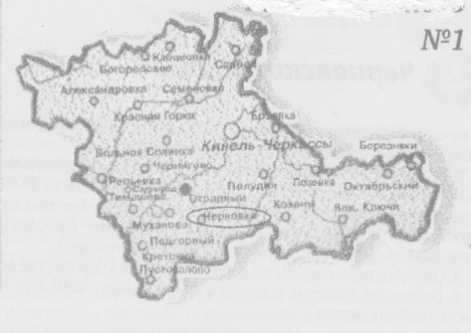 Газета Администрации сельского поселения Черновкамуниципального района Кинель-Черкасский  Самарской области№ 4112 декабря  2017 годаОб утверждении «Комплексное развитие транспортной инфраструктуры сельского поселения Черновка Кинель-Черкасского района Самарской области» на 2017-2033 годы»Наименование программыпрограмма «Комплексное развитие транспортной инфраструктуры сельского поселения Черновка Кинель-Черкасского района Самарской области» на 2017-2033 годыОснование для разработки программыРаспоряжение Администрации поселения Черновка от 28.10.2016 № 28Наименование заказчикаАдминистрация сельского поселения ЧерновкаРазработчики программыАдминистрация сельского поселения ЧерновкаЦель программыОбеспечение комфортных условий жизнедеятельности населения сельского поселения Черновка путем сбалансированного, перспективного развития транспортной инфраструктуры в соответствии с потребностями в строительстве, реконструкции объектов транспортной инфраструктуры местного значения  Задачи программыОбеспечение развития транспортной инфраструктуры сельского поселения ЧерновкаЦелевые показатели (индикаторы) программы- доля протяженности автомобильных дорог общего пользования местного значения, не отвечающих нормативным требованиям, в общей протяженности автомобильных дорог общего пользования местного значения;
- доля населения, проживающего в населенных пунктах сельского поселения Черновка, не имеющих регулярного автобусного и (или) железнодорожного сообщения с административным центром муниципального района, в общей численности населения сельского поселенияСроки и этапы реализации программыпрограмма реализуется в один этап:2017-2033 годыОбъемы и источники финансирования программыОбщий объем бюджетных ассигнований муниципальной программы за счет средств бюджета сельского поселения составляет 785000,0 тыс. рублей, в том числе по годам:2017 год –0,0 тыс. рублей;2018 год –0,0 тыс. рублей;2019 год –0,0 тыс. рублей;2020 год – 84000,0 тыс. рублей;2021 год – 122000,0 тыс. рублей;2022 год – 75000,0 тыс. рублей;2023-2033 годы – 504000,0 тыс. рублейОжидаемые результаты реализации программы- улучшение состояния и развитие транспортной инфраструктуры сельского поселения Черновка в соответствии с потребностями в строительстве, реконструкции объектов местного значенияПоказатели Ед. изм.Факт ОценкаОценкаПрогноз Прогноз Прогноз Прогноз Прогноз 2015 год2015 год2016 год2017 год2018 год2019 год2025 год2033 годСельское хозяйствоСельское хозяйствоСельское хозяйствоСельское хозяйствоСельское хозяйствоСельское хозяйствоСельское хозяйствоСельское хозяйствоСельское хозяйствоСельское хозяйствоОбъем произведенной продукции сельского хозяйствамлн. руб.65,165,172,178,484,088,9132,0228,0Индекс сельскохозяйственного производства в % к пред. году 101,1101,1105,9103,7103,3103,0112,5116,4Торговля Торговля Торговля Торговля Торговля Торговля Торговля Торговля Торговля Торговля Оборот розничной торговли млн. руб.14,314,314,515,616,718,025,648,8в % к пред. году в сопоставимых ценах 93,193,194,0102,3102,7104,0120,0148,0Уровень зарегистрированной безработицы (относительно численности трудоспособного населения)%1,21,20,50,50,50,50,40,4Среднегодовая численность постоянного населения  человек16371637164216391643165422393393№ п/пНаименование цели, задачи, показателя (индикатора)Единица измеренияЗначение показателя (индикатора) по годамЗначение показателя (индикатора) по годамЗначение показателя (индикатора) по годамЗначение показателя (индикатора) по годамЗначение показателя (индикатора) по годамЗначение показателя (индикатора) по годамЗначение показателя (индикатора) по годамЗначение показателя (индикатора) по годам№ п/пНаименование цели, задачи, показателя (индикатора)Единица измерения2015 отчет2016 оценкаПлановый период (прогноз)Плановый период (прогноз)Плановый период (прогноз)Плановый период (прогноз)Плановый период (прогноз)Плановый период (прогноз)№ п/пНаименование цели, задачи, показателя (индикатора)Единица измерения2015 отчет2016 оценка201720182019202020212033Цель. Обеспечение комфортных условий жизнедеятельности населения сельского поселения Черновка путем сбалансированного, перспективного развития транспортной инфраструктуры в соответствии с потребностями в строительстве, реконструкции объектов транспортной инфраструктуры местного значенияЦель. Обеспечение комфортных условий жизнедеятельности населения сельского поселения Черновка путем сбалансированного, перспективного развития транспортной инфраструктуры в соответствии с потребностями в строительстве, реконструкции объектов транспортной инфраструктуры местного значенияЦель. Обеспечение комфортных условий жизнедеятельности населения сельского поселения Черновка путем сбалансированного, перспективного развития транспортной инфраструктуры в соответствии с потребностями в строительстве, реконструкции объектов транспортной инфраструктуры местного значенияЦель. Обеспечение комфортных условий жизнедеятельности населения сельского поселения Черновка путем сбалансированного, перспективного развития транспортной инфраструктуры в соответствии с потребностями в строительстве, реконструкции объектов транспортной инфраструктуры местного значенияЦель. Обеспечение комфортных условий жизнедеятельности населения сельского поселения Черновка путем сбалансированного, перспективного развития транспортной инфраструктуры в соответствии с потребностями в строительстве, реконструкции объектов транспортной инфраструктуры местного значенияЦель. Обеспечение комфортных условий жизнедеятельности населения сельского поселения Черновка путем сбалансированного, перспективного развития транспортной инфраструктуры в соответствии с потребностями в строительстве, реконструкции объектов транспортной инфраструктуры местного значенияЦель. Обеспечение комфортных условий жизнедеятельности населения сельского поселения Черновка путем сбалансированного, перспективного развития транспортной инфраструктуры в соответствии с потребностями в строительстве, реконструкции объектов транспортной инфраструктуры местного значенияЦель. Обеспечение комфортных условий жизнедеятельности населения сельского поселения Черновка путем сбалансированного, перспективного развития транспортной инфраструктуры в соответствии с потребностями в строительстве, реконструкции объектов транспортной инфраструктуры местного значенияЦель. Обеспечение комфортных условий жизнедеятельности населения сельского поселения Черновка путем сбалансированного, перспективного развития транспортной инфраструктуры в соответствии с потребностями в строительстве, реконструкции объектов транспортной инфраструктуры местного значенияЦель. Обеспечение комфортных условий жизнедеятельности населения сельского поселения Черновка путем сбалансированного, перспективного развития транспортной инфраструктуры в соответствии с потребностями в строительстве, реконструкции объектов транспортной инфраструктуры местного значенияЦель. Обеспечение комфортных условий жизнедеятельности населения сельского поселения Черновка путем сбалансированного, перспективного развития транспортной инфраструктуры в соответствии с потребностями в строительстве, реконструкции объектов транспортной инфраструктуры местного значенияЗадача 1. Обеспечение развития транспортной инфраструктуры сельского поселения ЧерновкаЗадача 1. Обеспечение развития транспортной инфраструктуры сельского поселения ЧерновкаЗадача 1. Обеспечение развития транспортной инфраструктуры сельского поселения ЧерновкаЗадача 1. Обеспечение развития транспортной инфраструктуры сельского поселения ЧерновкаЗадача 1. Обеспечение развития транспортной инфраструктуры сельского поселения ЧерновкаЗадача 1. Обеспечение развития транспортной инфраструктуры сельского поселения ЧерновкаЗадача 1. Обеспечение развития транспортной инфраструктуры сельского поселения ЧерновкаЗадача 1. Обеспечение развития транспортной инфраструктуры сельского поселения ЧерновкаЗадача 1. Обеспечение развития транспортной инфраструктуры сельского поселения ЧерновкаЗадача 1. Обеспечение развития транспортной инфраструктуры сельского поселения ЧерновкаЗадача 1. Обеспечение развития транспортной инфраструктуры сельского поселения Черновка1.1Доля протяженности автомобильных дорог общего пользования местного значения, не отвечающих нормативным требованиям, в общей протяженности автомобильных дорог общего пользования местного значения%100,097,197,197,197,191,786,436,31.2Доля населения, проживающего в населенных пунктах сельского поселения Черновка, не имеющих регулярного автобусного и (или) железнодорожного сообщения с административным центром муниципального района, в общей численности населения сельского поселения%12,512,512,512,50000№ п/пНаименование цели, задачи, основного мероприятияОтветственные исполнители (соисполнители) основного мероприятияСрок реализацииФорма бюджетных ассигнованийОбъем финансирования по годам, тыс. рублей Объем финансирования по годам, тыс. рублей Объем финансирования по годам, тыс. рублей Объем финансирования по годам, тыс. рублей Объем финансирования по годам, тыс. рублей Объем финансирования по годам, тыс. рублей Объем финансирования по годам, тыс. рублей Объем финансирования по годам, тыс. рублей Источники финансированияОжидаемый результат№ п/пНаименование цели, задачи, основного мероприятияОтветственные исполнители (соисполнители) основного мероприятияСрок реализацииФорма бюджетных ассигнований2017201820192020202120222023-2033ВсегоИсточники финансированияОжидаемый результатЦель. Обеспечение комфортных условий жизнедеятельности населения сельского поселения Черновка путем сбалансированного, перспективного развития транспортной инфраструктуры  в соответствии с потребностями в строительстве, реконструкции объектов транспортной инфраструктуры местного значенияЦель. Обеспечение комфортных условий жизнедеятельности населения сельского поселения Черновка путем сбалансированного, перспективного развития транспортной инфраструктуры  в соответствии с потребностями в строительстве, реконструкции объектов транспортной инфраструктуры местного значенияЦель. Обеспечение комфортных условий жизнедеятельности населения сельского поселения Черновка путем сбалансированного, перспективного развития транспортной инфраструктуры  в соответствии с потребностями в строительстве, реконструкции объектов транспортной инфраструктуры местного значенияЦель. Обеспечение комфортных условий жизнедеятельности населения сельского поселения Черновка путем сбалансированного, перспективного развития транспортной инфраструктуры  в соответствии с потребностями в строительстве, реконструкции объектов транспортной инфраструктуры местного значенияЦель. Обеспечение комфортных условий жизнедеятельности населения сельского поселения Черновка путем сбалансированного, перспективного развития транспортной инфраструктуры  в соответствии с потребностями в строительстве, реконструкции объектов транспортной инфраструктуры местного значенияЦель. Обеспечение комфортных условий жизнедеятельности населения сельского поселения Черновка путем сбалансированного, перспективного развития транспортной инфраструктуры  в соответствии с потребностями в строительстве, реконструкции объектов транспортной инфраструктуры местного значенияЦель. Обеспечение комфортных условий жизнедеятельности населения сельского поселения Черновка путем сбалансированного, перспективного развития транспортной инфраструктуры  в соответствии с потребностями в строительстве, реконструкции объектов транспортной инфраструктуры местного значенияЦель. Обеспечение комфортных условий жизнедеятельности населения сельского поселения Черновка путем сбалансированного, перспективного развития транспортной инфраструктуры  в соответствии с потребностями в строительстве, реконструкции объектов транспортной инфраструктуры местного значенияЦель. Обеспечение комфортных условий жизнедеятельности населения сельского поселения Черновка путем сбалансированного, перспективного развития транспортной инфраструктуры  в соответствии с потребностями в строительстве, реконструкции объектов транспортной инфраструктуры местного значенияЦель. Обеспечение комфортных условий жизнедеятельности населения сельского поселения Черновка путем сбалансированного, перспективного развития транспортной инфраструктуры  в соответствии с потребностями в строительстве, реконструкции объектов транспортной инфраструктуры местного значенияЦель. Обеспечение комфортных условий жизнедеятельности населения сельского поселения Черновка путем сбалансированного, перспективного развития транспортной инфраструктуры  в соответствии с потребностями в строительстве, реконструкции объектов транспортной инфраструктуры местного значенияЦель. Обеспечение комфортных условий жизнедеятельности населения сельского поселения Черновка путем сбалансированного, перспективного развития транспортной инфраструктуры  в соответствии с потребностями в строительстве, реконструкции объектов транспортной инфраструктуры местного значенияЦель. Обеспечение комфортных условий жизнедеятельности населения сельского поселения Черновка путем сбалансированного, перспективного развития транспортной инфраструктуры  в соответствии с потребностями в строительстве, реконструкции объектов транспортной инфраструктуры местного значенияЦель. Обеспечение комфортных условий жизнедеятельности населения сельского поселения Черновка путем сбалансированного, перспективного развития транспортной инфраструктуры  в соответствии с потребностями в строительстве, реконструкции объектов транспортной инфраструктуры местного значенияЦель. Обеспечение комфортных условий жизнедеятельности населения сельского поселения Черновка путем сбалансированного, перспективного развития транспортной инфраструктуры  в соответствии с потребностями в строительстве, реконструкции объектов транспортной инфраструктуры местного значенияЗадача 1. Обеспечение развития транспортной инфраструктуры сельского поселения БерезнякиЗадача 1. Обеспечение развития транспортной инфраструктуры сельского поселения БерезнякиЗадача 1. Обеспечение развития транспортной инфраструктуры сельского поселения БерезнякиЗадача 1. Обеспечение развития транспортной инфраструктуры сельского поселения БерезнякиЗадача 1. Обеспечение развития транспортной инфраструктуры сельского поселения БерезнякиЗадача 1. Обеспечение развития транспортной инфраструктуры сельского поселения БерезнякиЗадача 1. Обеспечение развития транспортной инфраструктуры сельского поселения БерезнякиЗадача 1. Обеспечение развития транспортной инфраструктуры сельского поселения БерезнякиЗадача 1. Обеспечение развития транспортной инфраструктуры сельского поселения БерезнякиЗадача 1. Обеспечение развития транспортной инфраструктуры сельского поселения БерезнякиЗадача 1. Обеспечение развития транспортной инфраструктуры сельского поселения БерезнякиЗадача 1. Обеспечение развития транспортной инфраструктуры сельского поселения БерезнякиЗадача 1. Обеспечение развития транспортной инфраструктуры сельского поселения БерезнякиЗадача 1. Обеспечение развития транспортной инфраструктуры сельского поселения БерезнякиЗадача 1. Обеспечение развития транспортной инфраструктуры сельского поселения Березняки1.11.Проектирование и строительство автомобильной дороги по ул. Степана Разина, с.ЧерновкаАдминистрация сельского поселения Черновка2017-2033годыБюджетные инвестиции---39000,0---39000,0Средства бюджета сельского поселенияУлучшение состояния и развитие транспортной инфраструктуры сельского поселения Черновка   в соответствии с потребностями в строительстве, реконструкции объектов  местного значения 1.22. Проектирование и строительство автомобильной дороги по ул. Советская, с. ЧерновкаАдминистрация сельского поселения Черновка2017-2033годыБюджетные инвестиции---45000,0---45000,0Средства бюджета сельского поселенияУлучшение состояния и развитие транспортной инфраструктуры сельского поселения Черновка   в соответствии с потребностями в строительстве, реконструкции объектов местного значения1.33.Проектирование и строительство автомобильной дороги по ул. Школьная, с.ЧерновкаАдминистрация сельского поселения Черновка2017-2033годыБюджетные инвестиции----24000,0--24000,0Средства бюджета сельского поселенияУлучшение состояния и развитие транспортной инфраструктуры сельского поселения Черновка   в соответствии с потребностями в строительстве, реконструкции объектов местного значения1.44.Проектирование и реконструкция автомобильной дороги по ул. Центральная дорога, с. ЧерновкаАдминистрация сельского поселения Черновка2017-2033годыБюджетные инвестиции----50000,0--50000,0Средства бюджета сельского поселенияУлучшение состояния и развитие транспортной инфраструктуры сельского поселения Черновка   в соответствии с потребностями в строительстве, реконструкции объектов местного значения1.55. Проектирование и строительство автомобильной дороги по ул. Крестьянская, п. ПервомайскийАдминистрация сельского поселения Черновка2017-2033годыБюджетные инвестиции----48000,0--48000,0Средства бюджета сельского поселенияУлучшение состояния и развитие транспортной инфраструктуры сельского поселения Черновка   в соответствии с потребностями в строительстве, реконструкции объектов местного значения1.66. Проектирование и строительство автомобильной дороги по ул. Октябрьская, с.ЧерновкаАдминистрация сельского поселения Черновка2017-2033годыБюджетные инвестиции-----45000,0-45000,0Средства бюджета сельского поселенияУлучшение состояния и развитие транспортной инфраструктуры сельского поселения Черновка   в соответствии с потребностями в строительстве, реконструкции объектов местного значения1.77. Проектирование и реконструкция автомобильной дороги по ул. Полевая, п.ПервомайскийАдминистрация сельского поселения Черновка2017-2033годыБюджетные инвестиции-----30000,0-30000,0Средства бюджета сельского поселенияУлучшение состояния и развитие транспортной инфраструктуры сельского поселения Черновка   в соответствии с потребностями в строительстве, реконструкции объектов местного значения1.88. Проектирование и реконструкция автомобильной дороги по ул. Школьная, с.ЧерновкаАдминистрация сельского поселения Черновка2017-2033годыБюджетные инвестиции------24000,024000,0Средства бюджета сельского поселенияУлучшение состояния и развитие транспортной инфраструктуры сельского поселения Черновка   в соответствии с потребностями в строительстве, реконструкции объектов местного значения1.99. Проектирование и строительство автомобильной дороги по ул.Садовая, с.ЧерновкаАдминистрация сельского поселения Черновка2017-2033годыБюджетные инвестиции------45000,045000,0Средства бюджета сельского поселенияУлучшение состояния и развитие транспортной инфраструктуры сельского поселения Черновка   в соответствии с потребностями в строительстве, реконструкции объектов местного значения1.1010.Проектирование и реконструкция автомобильной дороги по ул. Ленина, с.ЧерновкаАдминистрация сельского поселения Черновка2017-2033годыБюджетные инвестиции------75000,075000,0Средства бюджета сельского поселенияУлучшение состояния и развитие транспортной инфраструктуры сельского поселения Черновка   в соответствии с потребностями в строительстве, реконструкции объектов местного значения1.1111. Проектирование и строительство автомобильной дороги по ул.Комсомольская с.ЧерновкаАдминистрация сельского поселения Черновка2017-2033годыБюджетные инвестиции------24000,024000,0Средства бюджета сельского поселенияУлучшение состояния и развитие транспортной инфраструктуры сельского поселения Черновка   в соответствии с потребностями в строительстве, реконструкции объектов местного значения1.1212.Проектирование и строительство автомобильной дороги по ул.Чапаевская с.ЧерновкаАдминистрация сельского поселения Черновка2017-2033годыБюджетные инвестиции------24000,024000,0Средства бюджета сельского поселенияУлучшение состояния и развитие транспортной инфраструктуры сельского поселения Черновка   в соответствии с потребностями в строительстве, реконструкции объектов местного значения1.1313.Проектирование и строительство автомобильной дороги по ул.50 лет Октября с.ЧерновкаАдминистрация сельского поселения Черновка2017-2033годыБюджетные инвестиции------12000,012000,0Средства бюджета сельского поселенияУлучшение состояния и развитие транспортной инфраструктуры сельского поселения Черновка   в соответствии с потребностями в строительстве, реконструкции объектов местного значения1.1414.Проектирование и строительство автомобильной дороги по ул.Набережная с.ЧерновкаАдминистрация сельского поселения Черновка2017-2033годыБюджетные инвестиции------12000,012000,0Средства бюджета сельского поселенияУлучшение состояния и развитие транспортной инфраструктуры сельского поселения Черновка   в соответствии с потребностями в строительстве, реконструкции объектов местного значения1.1515.Проектирование и строительство автомобильной дороги по ул.Луговая с.ЧерновкаАдминистрация сельского поселения Черновка2017-2033годыБюджетные инвестиции------15000,015000,0Средства бюджета сельского поселенияУлучшение состояния и развитие транспортной инфраструктуры сельского поселения Черновка   в соответствии с потребностями в строительстве, реконструкции объектов местного значения1.1616.Проектирование и строительство автомобильной дороги по ул.Полевая с.ЧерновкаАдминистрация сельского поселения Черновка2017-2033годыБюджетные инвестиции------15000,015000,0Средства бюджета сельского поселенияУлучшение состояния и развитие транспортной инфраструктуры сельского поселения Черновка   в соответствии с потребностями в строительстве, реконструкции объектов местного значения1.1717.Проектирование и строительство автомобильной дороги по ул.Кресьянская с.ЧерновкаАдминистрация сельского поселения Черновка2017-2033годыБюджетные инвестиции------69000,069000,0Средства бюджета сельского поселенияУлучшение состояния и развитие транспортной инфраструктуры сельского поселения Черновка   в соответствии с потребностями в строительстве, реконструкции объектов местного значения1.1818.Проектирование и реконструкция автомобильной дороги по ул.Ленина МКД с.ЧерновкаАдминистрация сельского поселения Черновка2017-2033годыБюджетные инвестиции------33000,033000,0Средства бюджета сельского поселенияУлучшение состояния и развитие транспортной инфраструктуры сельского поселения Черновка   в соответствии с потребностями в строительстве, реконструкции объектов местного значения1.1919.Проектирование и строительство автомобильной дороги по ул.Заречная с.ЧерновкаАдминистрация сельского поселения Черновка2017-2033годыБюджетные инвестиции------24000,024000,0Средства бюджета сельского поселенияУлучшение состояния и развитие транспортной инфраструктуры сельского поселения Черновка   в соответствии с потребностями в строительстве, реконструкции объектов местного значения1.2020.Проектирование и строительство автомобильной дороги по ул.Степана Разина с.ЧерновкаАдминистрация сельского поселения Черновка2017-2033годыБюджетные инвестиции------18000,018000,0Средства бюджета сельского поселенияУлучшение состояния и развитие транспортной инфраструктуры сельского поселения Черновка   в соответствии с потребностями в строительстве, реконструкции объектов местного значения1.2121.Проектирование и строительство автомобильной дороги по ул.Крестьянская проезд на скважину п.ПервомайскийАдминистрация сельского поселения Черновка2017-2033годыБюджетные инвестиции------15000,015000,0Средства бюджета сельского поселенияУлучшение состояния и развитие транспортной инфраструктуры сельского поселения Черновка   в соответствии с потребностями в строительстве, реконструкции объектов местного значения1.2222.Проектирование и строительство автомобильной дороги по ул.Крестьянская проезды на кладбище п.ПервомайскийАдминистрация сельского поселения Черновка2017-2033годыБюджетные инвестиции------15000,015000,0Средства бюджета сельского поселенияУлучшение состояния и развитие транспортной инфраструктуры сельского поселения Черновка   в соответствии с потребностями в строительстве, реконструкции объектов местного значения1.2323.Проектирование и реконструкция автомобильной дороги по ул.Ново-Садовая п.ПервомайскийАдминистрация сельского поселения Черновка2017-2033годыБюджетные инвестиции------33000,033000,0Средства бюджета сельского поселенияУлучшение состояния и развитие транспортной инфраструктуры сельского поселения Черновка   в соответствии с потребностями в строительстве, реконструкции объектов местного значения1.2424.Проектирование и строительство автомобильной дороги по ул.Садовая п.ПервомайскийАдминистрация сельского поселения Черновка2017-2033годыБюджетные инвестиции------21000,021000,0Средства бюджета сельского поселенияУлучшение состояния и развитие транспортной инфраструктуры сельского поселения Черновка   в соответствии с потребностями в строительстве, реконструкции объектов местного значения1.2525.Проектирование и реконструкция автомобильной дороги по ул.Ленина п.ПервомайскийАдминистрация сельского поселения Черновка2017-2033годыБюджетные инвестиции------30000,030000,0Средства бюджета сельского поселенияУлучшение состояния и развитие транспортной инфраструктуры сельского поселения Черновка   в соответствии с потребностями в строительстве, реконструкции объектов местного значенияИТОГО0,00,00,084000,0122000,075000,0504000,0785000,0Об утверждении «Комплексное развитие социальной инфраструктуры сельского поселения Черновка Кинель-Черкасского района Самарской области» на 2017 – 2033 годы»Наименование программыпрограмма «Комплексное развитие социальной инфраструктуры сельского поселения Черновка Кинель-Черкасского района Самарской области» на 2017 – 2033 годыОснование для разработки программыГрадостроительный кодекс РФ от 29.12.2004 №190-ФЗФедеральный Закон № 131- ФЗ от 06.10.2003 «Об общих принципах организации местного самоуправления в Российской Федерации»Генеральный план сельского поселения Черновка, утвержден решением собрания представителей сельского поселения Черновка от 12.12.2013 № 15-2Постановление Правительства Российской Федерации от 10.10.2015 № 1050 «Об утверждении требований к программам комплексного развития социальной инфраструктуры поселений, городских округов»Наименование заказчикаАдминистрация сельского поселения ЧерновкаРазработчики программыАдминистрация сельского поселения ЧерновкаЦель программыСоздание оптимальных, безопасных и благоприятных условий нахождения граждан сельского поселения Черновка в муниципальных учреждениях культуры и спортаЗадачи программыДостижение расчетного уровня обеспеченности населения сельского поселения Черновка объектами социальной инфраструктуры в соответствии с нормативами градостроительного проектированияЦелевые показатели (индикаторы) программы- обеспеченность учреждениями культурно-досугового типа, посетительских мест на 1 тыс. населения;- обеспеченность плоскостными физкультурно-спортивными сооружениями, м2 на 1000 жителей;- обеспеченность спортивными залами, м2 на 1000 жителейСроки и этапы реализации программыпрограмма реализуется в один этап: 2017-2033 годыОбъемы и источники финансирования программыОбщий объем бюджетных ассигнований программы за счет средств бюджета поселения составляет 294600,0 тыс. рублей, в том числе по годам:2017 год – 0 тыс. рублей;2018 год – 0 тыс. рублей;2019 год – 5000,0 тыс. рублей;2020 год – 33600,0 тыс. рублей;2021-2033 годы – 256000,0 тыс. рублейОжидаемые результаты реализации программы- обеспечение доступности населения к объектам социальной инфраструктуры сельского поселения Черновка;- достижение расчетного уровня обеспеченности населения сельского поселения Черновка объектами социальной инфраструктуры в соответствии с нормативами градостроительного проектирования;- создание условий для динамичного социально-культурного развития сельского поселения Черновка№ п/пНАИМЕНОВАНИЕЕД.ИЗМ.НОРМАТИВНАЯ ОБЕСПЕЧЕННОСТЬНа 1тыс.чел.3393 чел. (с. Черновка – 2667, п. Первомайский – 726)РАСЧЁТНАЯ МОЩНОСТЬ ОБЪЕКТОВСУЩЕСТВУЮЩАЯ МОЩНОСТЬ ОБЪЕКТОВМОЩНОСТЬ ПЛАНИРУЕМЫХ ОБЪЕКТОВ1234567Учреждения образованияУчреждения образованияУчреждения образованияУчреждения образованияУчреждения образования1Дошкольные образовательные учрежденияместо70% детей дошкольного возраста 1Дошкольные образовательные учрежденияместос.п. Черновка - 25417868+1101Дошкольные образовательные учрежденияместос. Черновка - 20014068+721Дошкольные образовательные учрежденияместоп. Первомайский - 54380+382Общеобразовательные учрежденияучащийсявсего детей с.п. Черновка3385072Общеобразовательные учрежденияучащийсявсего детей с. Черновка266150реконструкция2Общеобразовательные учрежденияучащийсявсего детей п. Первомайский72357реконструкция3Учреждения здравоохраненияУчреждения здравоохраненияУчреждения здравоохраненияУчреждения здравоохраненияУчреждения здравоохранения3офис врача общей практики (поликлиника, ФАП)посещ./смена18,2 3офис врача общей практики (поликлиника, ФАП)посещ./сменас.п. Черновка613офис врача общей практики (поликлиника, ФАП)посещ./сменас. Черновка 483офис врача общей практики (поликлиника, ФАП)посещ./сменап. Первомайский13Физкультурно-спортивные сооруженияФизкультурно-спортивные сооруженияФизкультурно-спортивные сооруженияФизкультурно-спортивные сооруженияФизкультурно-спортивные сооружения4Плоскостные физкультурно-спортивные сооружениям219504Плоскостные физкультурно-спортивные сооружениям2с.п. Черновка661631004Плоскостные физкультурно-спортивные сооружениям2с. Черновка520016003600 строительство4Плоскостные физкультурно-спортивные сооружениям2п. Первомайский141615004спортивные залым2 площади пола/1 тыс. жит.2004спортивные залым2 площади пола/1 тыс. жит.с.п. Черновка6793244спортивные залым2 площади пола/1 тыс. жит.с. Черновка 533162 – в школе4504спортивные залым2 площади пола/1 тыс. жит.п. Первомайский145162 – в школе4бассейным2 зеркала воды1004бассейным2 зеркала водыс.п. Черновка33903405Учреждения культуры и искусстваУчреждения культуры и искусстваУчреждения культуры и искусстваУчреждения культуры и искусстваУчреждения культуры и искусства5клубыПосетительское место/1 тыс. жит.с.п.Черновка3395клубыПосетительское место/1 тыс. жит.с. Черновка (2667)2671501005клубыПосетительское место/1 тыс. жит.п. Первомайский (726)7250 (в школе)1005библиотекитыс. ед. хранения/1 тыс. жит.6,5 5библиотекитыс. ед. хранения/1 тыс. жит.с. Черновка 17,3365библиотекитыс. ед. хранения/1 тыс. жит.п. Первомайский 4,7195библиотекичит. мест6 5библиотекичит. местс. Черновка 165библиотекичит. местп. Первомайский 4№ п/пНаименование цели, задачи, показателя (индикатора)Единица измеренияЗначение показателя (индикатора) по годамЗначение показателя (индикатора) по годамЗначение показателя (индикатора) по годамЗначение показателя (индикатора) по годамЗначение показателя (индикатора) по годамЗначение показателя (индикатора) по годамЗначение показателя (индикатора) по годамЗначение показателя (индикатора) по годам№ п/пНаименование цели, задачи, показателя (индикатора)Единица измерения2014 отчет2015 оценкаПлановый период (прогноз)Плановый период (прогноз)Плановый период (прогноз)Плановый период (прогноз)Плановый период (прогноз)Плановый период (прогноз)№ п/пНаименование цели, задачи, показателя (индикатора)Единица измерения2014 отчет2015 оценка201620172018201920202033Цель. Создание оптимальных, безопасных и благоприятных условий нахождения граждан сельского поселения Черновка в муниципальных учреждениях культуры и спортаЦель. Создание оптимальных, безопасных и благоприятных условий нахождения граждан сельского поселения Черновка в муниципальных учреждениях культуры и спортаЦель. Создание оптимальных, безопасных и благоприятных условий нахождения граждан сельского поселения Черновка в муниципальных учреждениях культуры и спортаЦель. Создание оптимальных, безопасных и благоприятных условий нахождения граждан сельского поселения Черновка в муниципальных учреждениях культуры и спортаЦель. Создание оптимальных, безопасных и благоприятных условий нахождения граждан сельского поселения Черновка в муниципальных учреждениях культуры и спортаЦель. Создание оптимальных, безопасных и благоприятных условий нахождения граждан сельского поселения Черновка в муниципальных учреждениях культуры и спортаЦель. Создание оптимальных, безопасных и благоприятных условий нахождения граждан сельского поселения Черновка в муниципальных учреждениях культуры и спортаЦель. Создание оптимальных, безопасных и благоприятных условий нахождения граждан сельского поселения Черновка в муниципальных учреждениях культуры и спортаЦель. Создание оптимальных, безопасных и благоприятных условий нахождения граждан сельского поселения Черновка в муниципальных учреждениях культуры и спортаЦель. Создание оптимальных, безопасных и благоприятных условий нахождения граждан сельского поселения Черновка в муниципальных учреждениях культуры и спортаЦель. Создание оптимальных, безопасных и благоприятных условий нахождения граждан сельского поселения Черновка в муниципальных учреждениях культуры и спортаЗадача 1. Достижение расчетного уровня обеспеченности населения сельского поселения Черновка объектами социальной инфраструктуры в соответствии с нормативами градостроительного проектированияЗадача 1. Достижение расчетного уровня обеспеченности населения сельского поселения Черновка объектами социальной инфраструктуры в соответствии с нормативами градостроительного проектированияЗадача 1. Достижение расчетного уровня обеспеченности населения сельского поселения Черновка объектами социальной инфраструктуры в соответствии с нормативами градостроительного проектированияЗадача 1. Достижение расчетного уровня обеспеченности населения сельского поселения Черновка объектами социальной инфраструктуры в соответствии с нормативами градостроительного проектированияЗадача 1. Достижение расчетного уровня обеспеченности населения сельского поселения Черновка объектами социальной инфраструктуры в соответствии с нормативами градостроительного проектированияЗадача 1. Достижение расчетного уровня обеспеченности населения сельского поселения Черновка объектами социальной инфраструктуры в соответствии с нормативами градостроительного проектированияЗадача 1. Достижение расчетного уровня обеспеченности населения сельского поселения Черновка объектами социальной инфраструктуры в соответствии с нормативами градостроительного проектированияЗадача 1. Достижение расчетного уровня обеспеченности населения сельского поселения Черновка объектами социальной инфраструктуры в соответствии с нормативами градостроительного проектированияЗадача 1. Достижение расчетного уровня обеспеченности населения сельского поселения Черновка объектами социальной инфраструктуры в соответствии с нормативами градостроительного проектированияЗадача 1. Достижение расчетного уровня обеспеченности населения сельского поселения Черновка объектами социальной инфраструктуры в соответствии с нормативами градостроительного проектированияЗадача 1. Достижение расчетного уровня обеспеченности населения сельского поселения Черновка объектами социальной инфраструктуры в соответствии с нормативами градостроительного проектирования1.1Обеспеченность учреждениями культурно-досугового типапосетительских мест на 1000 жителей9292929292921001001.2Обеспеченность плоскостными физкультурно-спортивными сооружениямим2 на 1000 жителей190719071907190719071920192019501.3Обеспеченность спортивными заламим2 на 1000 жителей195195195195195195195200№ п/пНаименование цели, задачи, основного мероприятияОтветственные исполнители (соисполнители) основного мероприятияОтветственные исполнители (соисполнители) основного мероприятияСрок реализацииФорма бюджетных ассигнованийОбъем финансирования по годам, тыс. рублей Объем финансирования по годам, тыс. рублей Объем финансирования по годам, тыс. рублей Объем финансирования по годам, тыс. рублей Объем финансирования по годам, тыс. рублей Объем финансирования по годам, тыс. рублей Источники финансированияОжидаемый результат№ п/пНаименование цели, задачи, основного мероприятияОтветственные исполнители (соисполнители) основного мероприятияОтветственные исполнители (соисполнители) основного мероприятияСрок реализацииФорма бюджетных ассигнований20172018201920202021-2033ВсегоЦель. Создание оптимальных, безопасных и благоприятных условий нахождения граждан сельского поселения Черновка в муниципальных учреждениях культуры и спортаЦель. Создание оптимальных, безопасных и благоприятных условий нахождения граждан сельского поселения Черновка в муниципальных учреждениях культуры и спортаЦель. Создание оптимальных, безопасных и благоприятных условий нахождения граждан сельского поселения Черновка в муниципальных учреждениях культуры и спортаЦель. Создание оптимальных, безопасных и благоприятных условий нахождения граждан сельского поселения Черновка в муниципальных учреждениях культуры и спортаЦель. Создание оптимальных, безопасных и благоприятных условий нахождения граждан сельского поселения Черновка в муниципальных учреждениях культуры и спортаЦель. Создание оптимальных, безопасных и благоприятных условий нахождения граждан сельского поселения Черновка в муниципальных учреждениях культуры и спортаЦель. Создание оптимальных, безопасных и благоприятных условий нахождения граждан сельского поселения Черновка в муниципальных учреждениях культуры и спортаЦель. Создание оптимальных, безопасных и благоприятных условий нахождения граждан сельского поселения Черновка в муниципальных учреждениях культуры и спортаЦель. Создание оптимальных, безопасных и благоприятных условий нахождения граждан сельского поселения Черновка в муниципальных учреждениях культуры и спортаЦель. Создание оптимальных, безопасных и благоприятных условий нахождения граждан сельского поселения Черновка в муниципальных учреждениях культуры и спортаЦель. Создание оптимальных, безопасных и благоприятных условий нахождения граждан сельского поселения Черновка в муниципальных учреждениях культуры и спортаЦель. Создание оптимальных, безопасных и благоприятных условий нахождения граждан сельского поселения Черновка в муниципальных учреждениях культуры и спортаЦель. Создание оптимальных, безопасных и благоприятных условий нахождения граждан сельского поселения Черновка в муниципальных учреждениях культуры и спортаЦель. Создание оптимальных, безопасных и благоприятных условий нахождения граждан сельского поселения Черновка в муниципальных учреждениях культуры и спортаЗадача 1. Достижение расчетного уровня обеспеченности населения сельского поселения Черновка объектами социальной инфраструктуры в соответствии с нормативами градостроительного проектированияЗадача 1. Достижение расчетного уровня обеспеченности населения сельского поселения Черновка объектами социальной инфраструктуры в соответствии с нормативами градостроительного проектированияЗадача 1. Достижение расчетного уровня обеспеченности населения сельского поселения Черновка объектами социальной инфраструктуры в соответствии с нормативами градостроительного проектированияЗадача 1. Достижение расчетного уровня обеспеченности населения сельского поселения Черновка объектами социальной инфраструктуры в соответствии с нормативами градостроительного проектированияЗадача 1. Достижение расчетного уровня обеспеченности населения сельского поселения Черновка объектами социальной инфраструктуры в соответствии с нормативами градостроительного проектированияЗадача 1. Достижение расчетного уровня обеспеченности населения сельского поселения Черновка объектами социальной инфраструктуры в соответствии с нормативами градостроительного проектированияЗадача 1. Достижение расчетного уровня обеспеченности населения сельского поселения Черновка объектами социальной инфраструктуры в соответствии с нормативами градостроительного проектированияЗадача 1. Достижение расчетного уровня обеспеченности населения сельского поселения Черновка объектами социальной инфраструктуры в соответствии с нормативами градостроительного проектированияЗадача 1. Достижение расчетного уровня обеспеченности населения сельского поселения Черновка объектами социальной инфраструктуры в соответствии с нормативами градостроительного проектированияЗадача 1. Достижение расчетного уровня обеспеченности населения сельского поселения Черновка объектами социальной инфраструктуры в соответствии с нормативами градостроительного проектированияЗадача 1. Достижение расчетного уровня обеспеченности населения сельского поселения Черновка объектами социальной инфраструктуры в соответствии с нормативами градостроительного проектированияЗадача 1. Достижение расчетного уровня обеспеченности населения сельского поселения Черновка объектами социальной инфраструктуры в соответствии с нормативами градостроительного проектированияЗадача 1. Достижение расчетного уровня обеспеченности населения сельского поселения Черновка объектами социальной инфраструктуры в соответствии с нормативами градостроительного проектированияЗадача 1. Достижение расчетного уровня обеспеченности населения сельского поселения Черновка объектами социальной инфраструктуры в соответствии с нормативами градостроительного проектирования1.11.Реконструкция культурно-досугового центра с библиотекойАдминистрация сельского поселения Черновка2020 год2020 годБюджетные инвестиции---33600,0-33600,0Средства из бюджета поселенияДостижение расчетного уровня обеспеченности населения сельского поселения Черновка объектами социальной инфраструктуры  в соответствии с нормативами градостроительного проектирования1.22.Проектирование и строительство многофункциональной спортивной площадки Администрация сельского поселения Черновка2018 год2018 годБюджетные инвестиции--5000,0--5000,0Средства из бюджета поселенияДостижение расчетного уровня обеспеченности населения сельского поселения Черновка объектами социальной инфраструктуры  в соответствии с нормативами градостроительного проектирования1.33.Строительство культурно-досугового центра с библиотекой и спортивным залом в п.ПервомайскийАдминистрация сельского поселения Черновка2021-2033 годы2021-2033 годыБюджетные инвестиции----106000,0106000,0Средства из бюджета поселенияДостижение расчетного уровня обеспеченности населения сельского поселения Черновка объектами социальной инфраструктуры  в соответствии с нормативами градостроительного проектирования1.44. Проектирование и строительство физкультурно-оздоровительного комплекса в с.ЧерновкаАдминистрация сельского поселения Черновка2021-2033 годы2021-2033 годыБюджетные инвестиции----150000,0150000,0Средства из бюджета поселенияДостижение расчетного уровня обеспеченности населения сельского поселения Черновка объектами социальной инфраструктуры  в соответствии с нормативами градостроительного проектированияИТОГО005000,033600,0256000,0294600,0